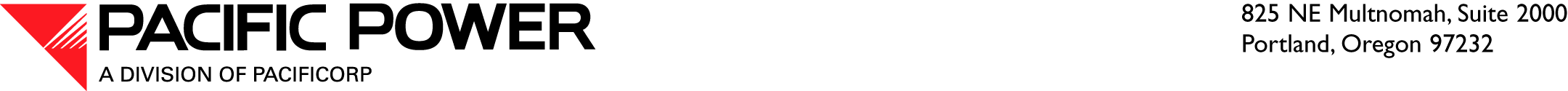 October 4, 2010 ELECTRONIC FILINGWashington Utilities and Transportation Commission1300 S. Evergreen Park Drive SWP.O. Box 47250Olympia, WA  98504-7250Attention:	David W. Danner		Executive Director and SecretaryRE:	UE-100865 Rulemaking to Implement Revisions to Greenhouse Gas Emissions Performance Statute RCW 80.80.060- CommentsDear Mr. Danner:On September 3, 2010, the Washington Utilities and Transportation Commission (Commission) issued a Notice of Opportunity to Submit Written Comments on Proposed Rules (Notice) in Docket UE-100865 requesting comments on proposed revisions to the Commission’s greenhouse gas emissions performance standard rules contained in WAC 480-100-405, -415,      -425 and -435 to address revisions to RCW 80.80 regarding greenhouse gas emissions.  The Commission previously offered an opportunity to provide comments on a Discussion Draft of proposed revisions to these rules.PacifiCorp, d.b.a. Pacific Power (PacifiCorp or Company) appreciates the work of Commission staff and other commenters in this proceeding.  PacifiCorp also appreciates the opportunity provide additional comments.  At this time, the Company has no comments on the proposed revisions to the Commission’s greenhouse gas emissions performance standard rule contained in the Notice.  PacifiCorp reserves the right to provide further comments in the future if the need arises.If you have any questions regarding these comments, please contact Cathie Allen, Regulatory Manager, (503) 813-5934.Sincerely,Andrea L. KellyVice President, Regulation